Document Search – New Experience Version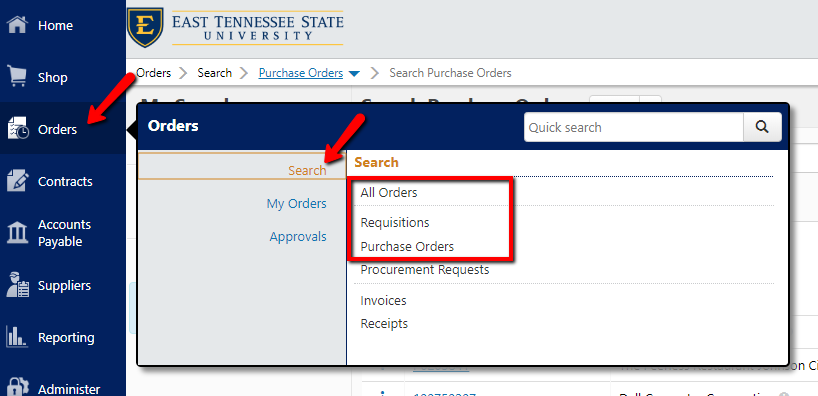 - Hover over Orders on the left vertical menu and a fly-out menu will appear.- Hover over Search and you can select All Orders, or to refine your search select Requisitions or Purchase Orders to search that specific criteria. 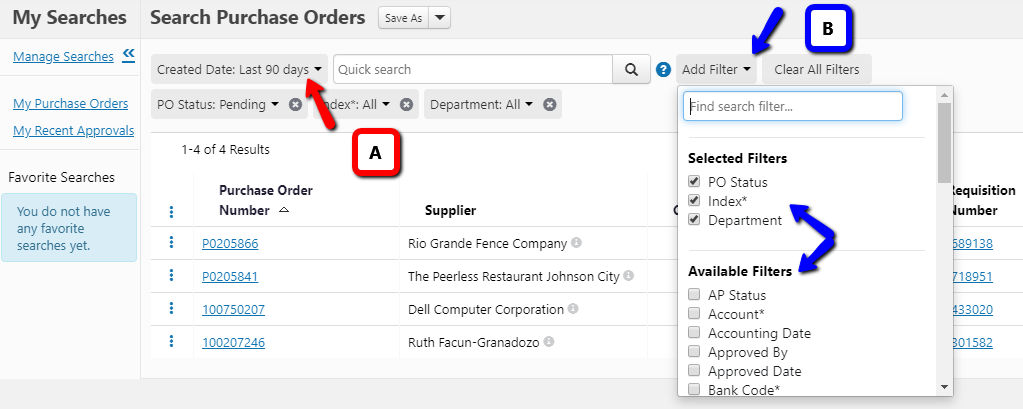 A)  Add a date filter- To add a date filter, click the Created Date drop-down arrow and adjust the date search criteriaB) Add other filters	- To add filters, click the Add Filter down arrow	- The filters you have selected will appear at the top of the drop-down	- Click the checkbox of any additional available filter you wish to search by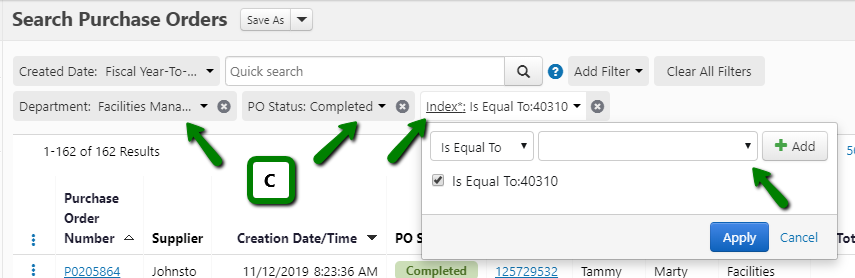 C)  Filtering your search-  When you select a filter, it will show below the Quick Search bar -  Click each filter to input your search criteria in the drop-down field that appears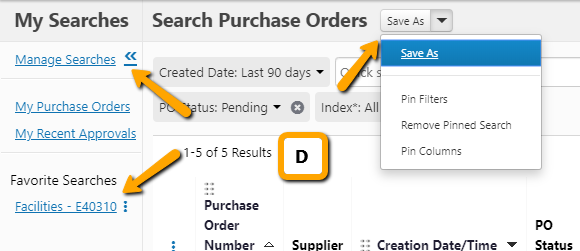 D)  Pinning Filters & Saving Searches	-  You can pin your filters by clicking Pin Filters under the drop-down arrow next to Save As.  Those filters will be permanent until you remove them	- You can also save searches for quick access by clicking Save As (See E for additional instructions on saving searches) 	-  Your saved searches will appear under Favorite Searches on the left	- You can edit or delete saved searches by clicking Manage Searches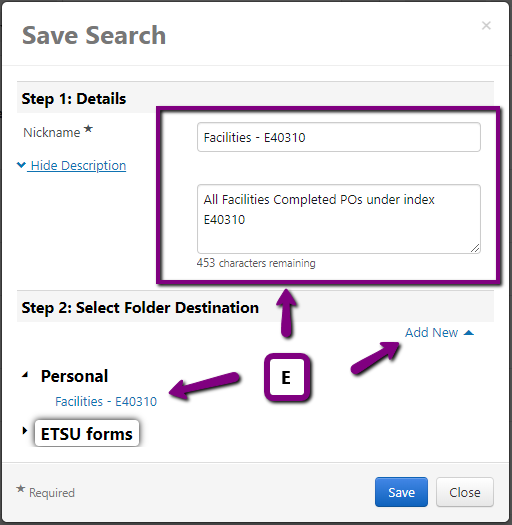 E)  Saving Searches	- After clicking Save As, a box will appear.	- Give your search a Nickname and Description (description is optional)	- Click Add New to create a folder for your saved search or add to an existing folder under Personal	- Click Save when complete 